	The Worship of God	Second Sunday of Easter		April 8, 2018Music for Gathering		Marietta Mobley, pianoChrist Candle		Carter BlandOpening Sentences		Rev. Alan Sherouse†Responsive Call to Worship		Terri VancilAlleluia! Christ is risen.He is risen indeed. Alleluia!Praise the God and Father of our Lord Jesus Christ.God has given us new life and hope.God has raised Jesus from the dead.God has claimed us as his own.God has brought us out of darkness,and has made us light to the world.Alleluia! Christ is risen.He is risen indeed. Alleluia!†Hymn of Praise 247		Lancashire	The Day of Resurrection †Words of Friendship		Christina McCordAs we greet one another children may gather with Christina on the platform steps. A Time for Children		Christina McCordAfter the children’s message, children, ages four through first grade may attend Junior Church and return to the sanctuary after the sermon.Congregational Verse		Ancient Words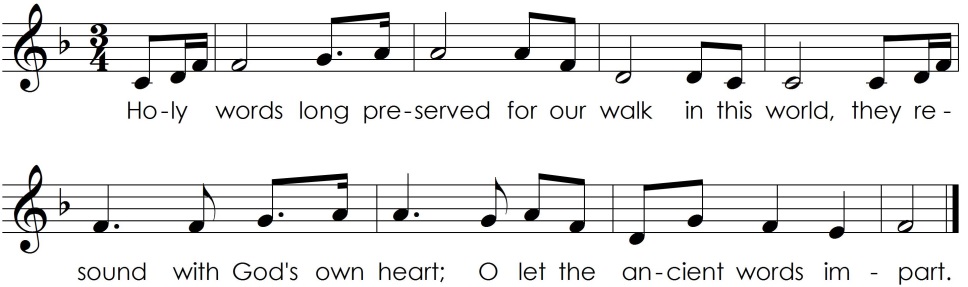 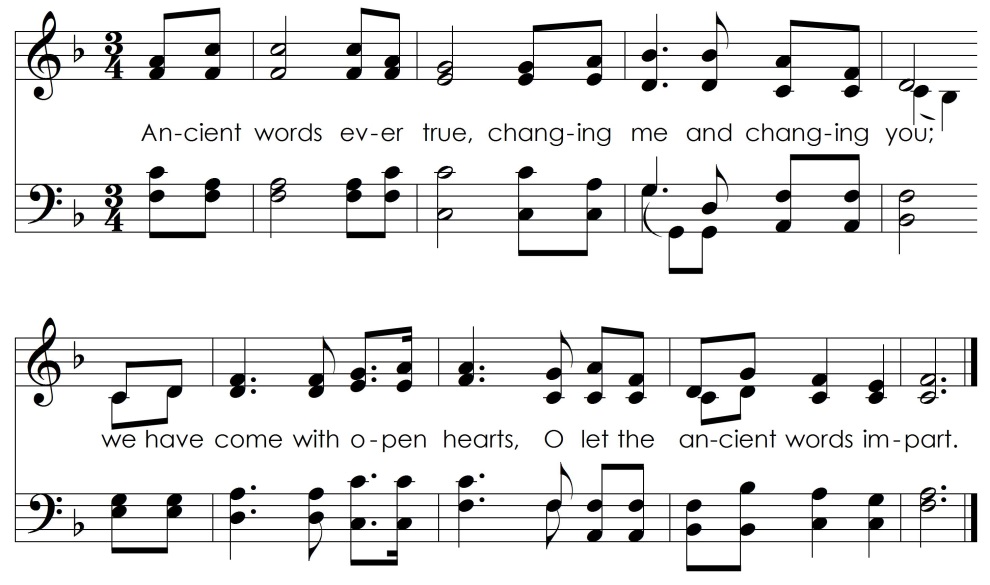 Words and Music: Lynn DeShazo, © 2001 Integrity’s Hosanna! Music.All Rights Reserved.  Reprinted under One License #A-707453.Opening of God’s Word		Patrick WhiteheadPrayers of God’s People		Sarah ParkerScripture Lesson		Rev. Chris Cherry	John 20:19-31Sermon		Rev. Sherouse	For Those Who Missed the Miracle	 †Hymn 254		Ode to Joy	Alleluia, Alleluia! Hearts to Heaven Musical InterludeThe Lord’s SupperCommunion Hymn 240		Alleluia No. 1	Alleluia, Alleluia! Give ThanksOffertory Prayer		David Angel, deaconMusical Offering		Jeff Cranfill	Jesus Keep Me Near the Cross		Instrumental Ensemble, Keith Burroughs director†Benediction		Rev. SherouseSanctuary flowers are given to the glory of Godin memory of Cecil and Edna Williamsby Archie WilliamsGuests are warmly welcomed today.  There are several ways during the worship hour that we can become better acquainted. During the Words of Friendship we will share a personal greeting with those sitting around us. You will find a Connection Card in the bulletin that can be filled out and dropped in the offering plate as it is passed in the service. Ministers will also be greeting worshipers at each exit door after the service.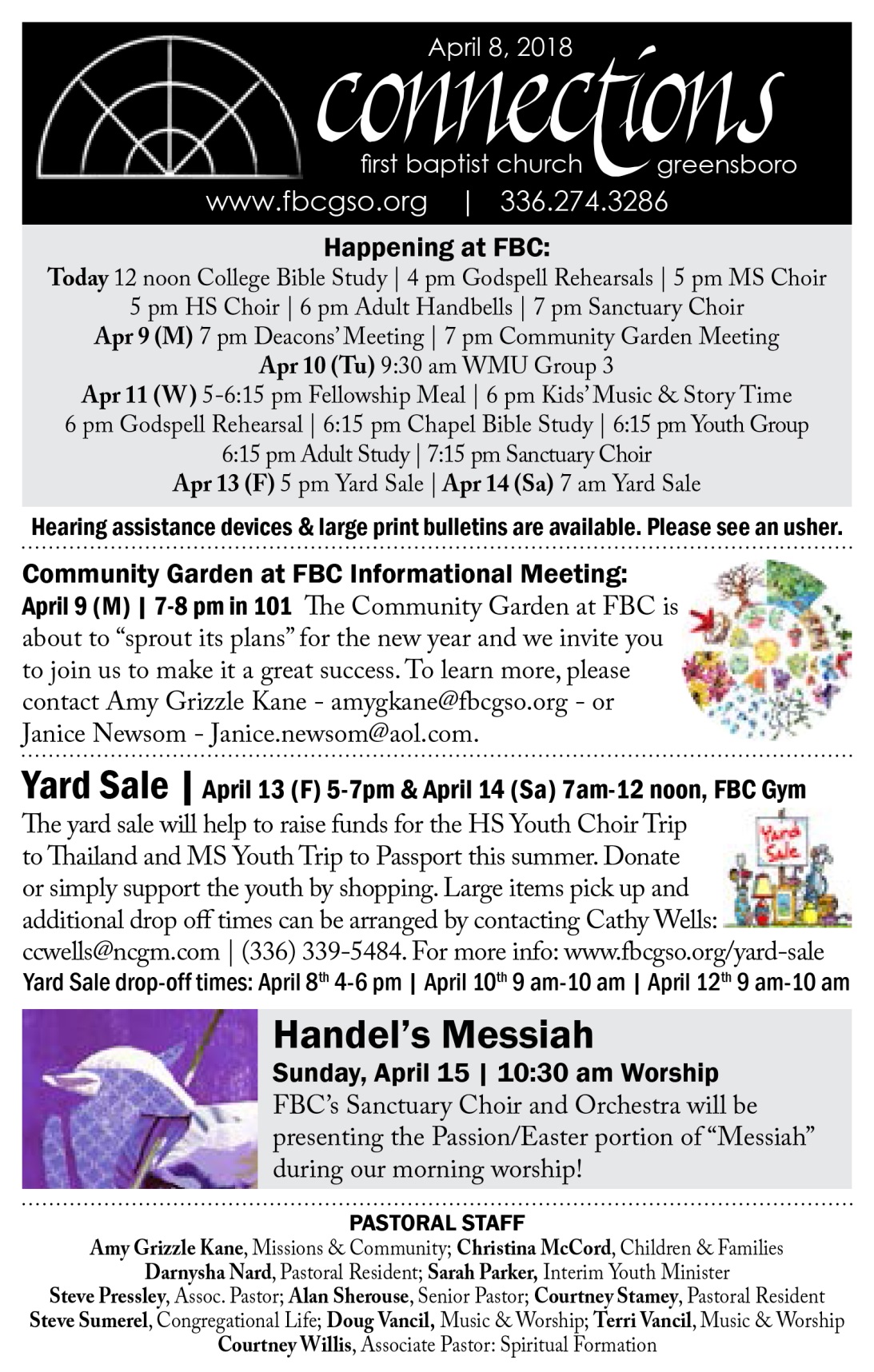 